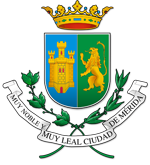 Secretaría MunicipalSESIONES ORDINARIAS Y EXTRAORDINARIAS DE CABILDO PÚBLICAS Y ABIERTAS.ENERO-SEPTIEMBRE 2021De conformidad con lo establecido en la Ley de Gobierno de los Municipios del Estado de Yucatán.Artículo 36.-Todas las sesiones serán públicas, salvo excepciones y a juicio de las dos terceras partes del Cabildo y siempre que se trate de:I.-Asuntos cuya discusión pueda alterar el orden, o II.-Cuestiones que, en los términos de la Ley de Acceso a la Información Pública para el Estado y los Municipios de Yucatán, sean reservadas o confidenciales.Ley de Gobierno de los Municipios del Estado de Yucatán.No obstante a lo anterior y en aras de la Transparencia, ninguna Ley o Reglamento señala que las sesiones deben ser abiertas.ATENTAMENTELIC. ALEJANDRO IVÁN RUZ CASTRO.SECRETARIO MUNICIPAL